Muscle Naming, Contractions & Diseases Naming a Muscle ____________________________________________: External/Internal____________________________________________: Deltoid (Triangle)/Trapezius (Trapezoid)____________________________________________: Minimus/Maximus/Brevis/Longus ____________________________________________: Rectus/Transvers/Oblique____________________________________________: Biceps/Triceps/Quadriceps____________________________________________:  Sternocleidomastoid Muscle Contractions Skeletal muscle is made up of long fibrous cylinders called _________________________________that run the length of the muscle cell. Muscle cells _______________________________ because myofibrils contract.Each myofibril contains a lot of _______________________ and _________________________ filaments, which run ________________________________ to the myofibril axis.   ______________________________:  Protein made of _______________________ filaments.______________________________:  Protein made of ________________________ filaments.Create an alternating ____________________________ and _______________________ banding pattern in the myofibrils that can be seen in the light microscope._________________________________:  Thick, dark bands called “_______________________________”_________________________________:  Thin, light bands called “________________________________”________________________________” runs through the I band _____________________________ and connect neighboring myofibrils._______________________________:  Segment of the microfibril that runs between two ______________________________________________. When __________________________, Actin moves past the Myosin causing the sarcomere to ______________.When fully ______________________, the Actin _________________________.Actin & Myosin is always the ________________________________. When ______________________________, the distance between the two Z lines is ______________________.When contracted, the distance between the two Z lines is _____________________________________.Diseases Myopathies ________________________________disorderMuscle ___________________________due to dysfunction of _____________________________ fiber.Other symptoms:  ______________________________________________________________________ _________________________________________________Chronic _____________________________, ligament, tendon pain, fatigue, tender pointsRarely life-threatening, mostly ____________________________________________________/ _________________________________________________Progressive ________________________________________________ of skeletal muscles.Wide spectrum: Some children die in infancy while others have mild symptoms into adulthood. 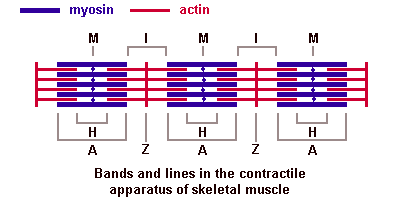 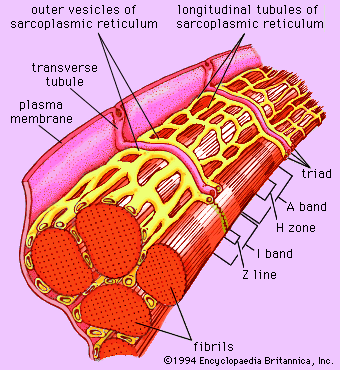 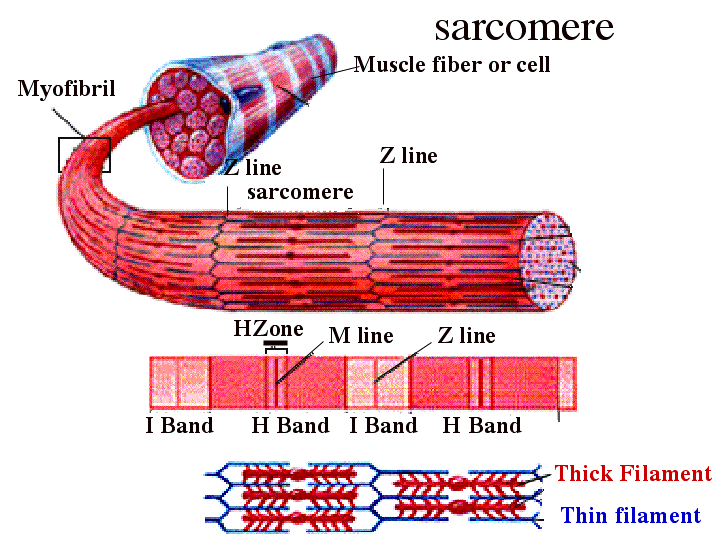 